ЗАТВЕРДЖЕНО 
Наказ Міністерства розвитку громад, 
територій та інфраструктури України
23 червня 2023 року № 535ЗРАЗОК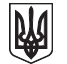 УКРАЇНАСВІДОЦТВО ФАХІВЦЯ
СУДНОВОГО КУХАРЯ
№ _______Уряд України засвідчує, що ___________________________________________________________,як установлено, має належну кваліфікацію відповідно до Конвенції Міжнародної організації праці 1946 року № 69 «Про видачу судновим поварам свідоцтв про кваліфікацію» та національних вимог і здатний виконувати перелічені нижче функції на вказаних рівнях з урахуванням будь-яких зазначених обмежень.Дата народження власника свідоцтва _________________________________Свідоцтво видано _______________________________________Оригінал цього свідоцтва повинен згідно з пунктом 11 правила I/2 Конвенції знаходитися на судні, доки його власник працює на цьому судні.зворотний бікUKRAINECERTIFICATE OF PROFICIENCY
OF SHIP’S COOK
№ _______The Government of Ukraine certifies that _________________________________________________,is duly qualified in accordance with the provisions of the Certification of Ships’ Cooks Convention, 1946 (№ 69) of International Labour Organization and national requirements and is competent to perform the following functions, at the levels specified, subject to any indicated limitations:Date of birth _______________________Date of issue: ______________________The original of this certificate must be kept available in accordance with regulation I/2, paragraph 11 of the above Convention while its holder is serving on a ship.Начальник Управління 
морського та річкового транспорту                                                      Ярослав ІЛЯСЕВИЧФУНКЦІЯРІВЕНЬОБМЕЖЕННЯ (ЗА НАЯВНОСТІ )Фотографія
власника свідоцтва__________________________________________________________(посада, власне ім’я, прізвище та підпис 
уповноваженої посадової особи)Гербова печатка__________________________________________________________ (підпис власника свідоцтва)Автентичність та дійсність цього документа 
відповідно до інформації у Державному реєстрі документів моряків можуть бути перевірені 
за допомогою унікального QR коду 
або електронною поштою __________________________. 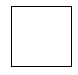 Унікальний QR кодFUNCTIONLEVELLIMITATIONS APPLYING (IF ANY)Photograph of the holder
of certificate__________________________________________________________(Capacity, full name and signature of the authorized official)Official Seal__________________________________________________________(Signature of the holder of the certificate)The authenticity and validity of this document, according to information of the State Register of Seafarers’ Documents can be verified by QR code 
or by e-mailUnique QR code